Illogan Whole School Art Progression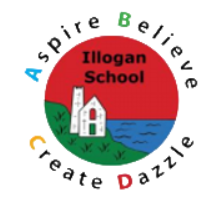 Below are the knowledge and skills that will be developed in specific aspects of art during a pupil’s time at Illogan.There are 13 key aspects that our Art curriculum covers:Human formCreationGeneration of ideasEvaluationMalleable materialsPaper and fabricPaintPrintingPencil, ink, charcoal, and penNatural artLandscapesCompare and contrastSignificant people, artwork and movements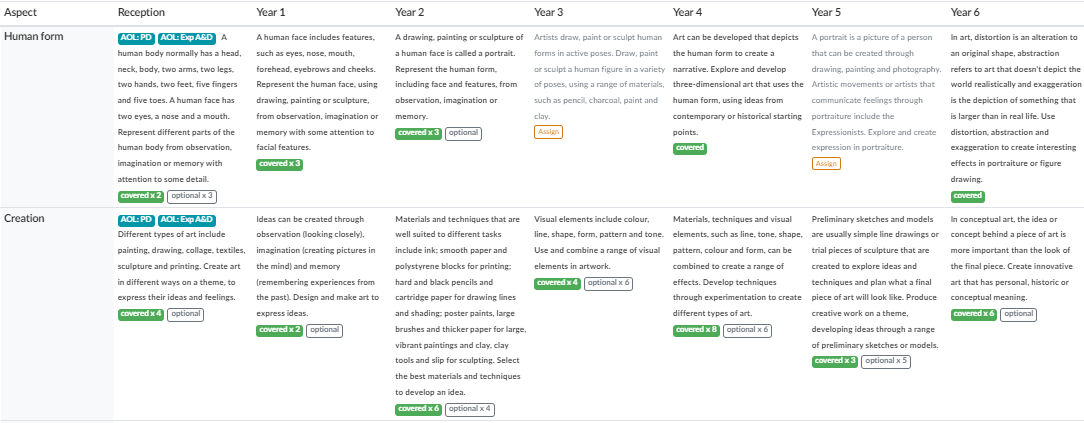 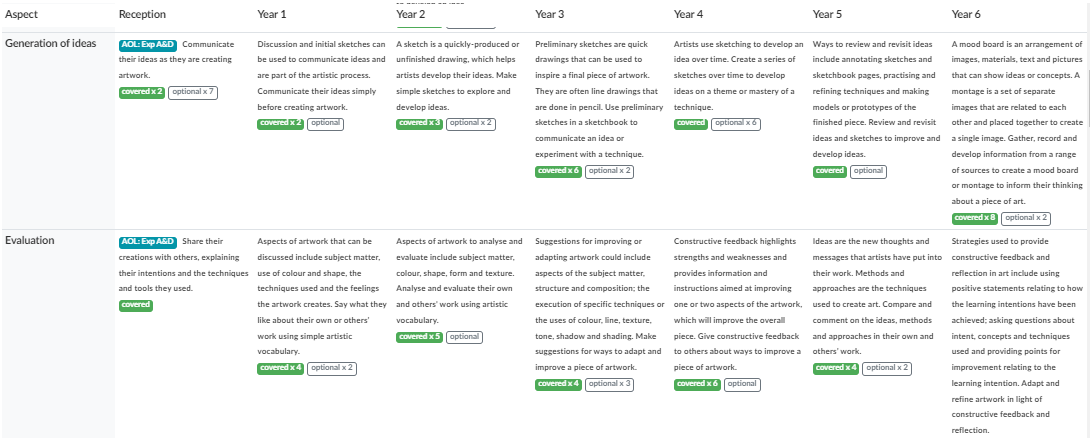 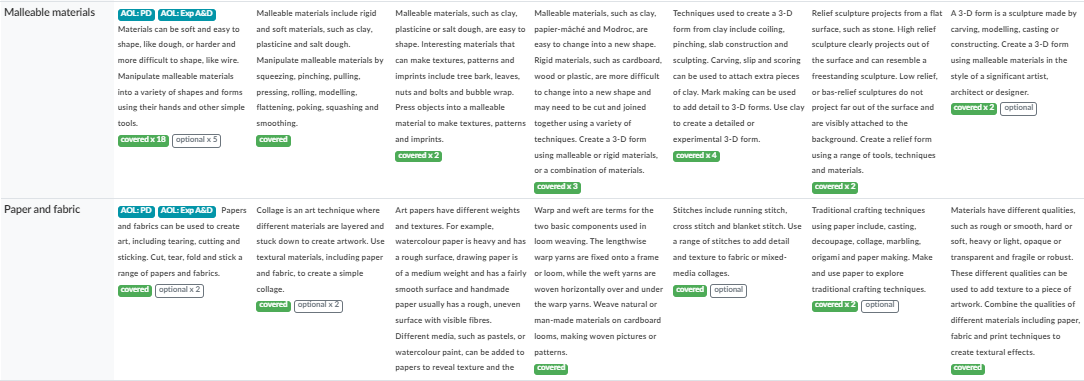 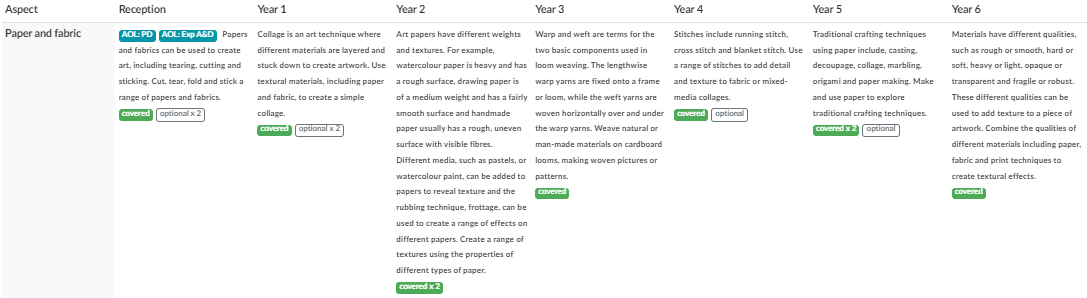 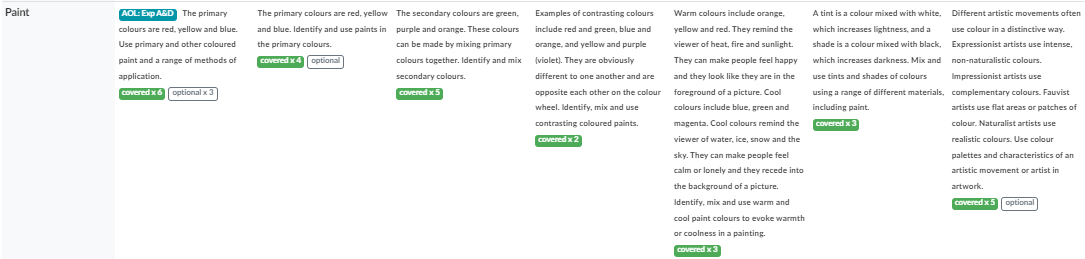 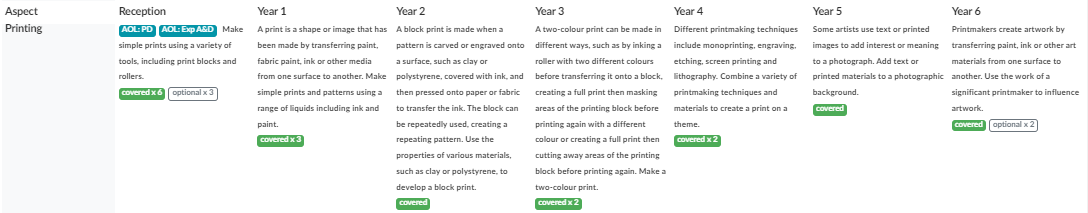 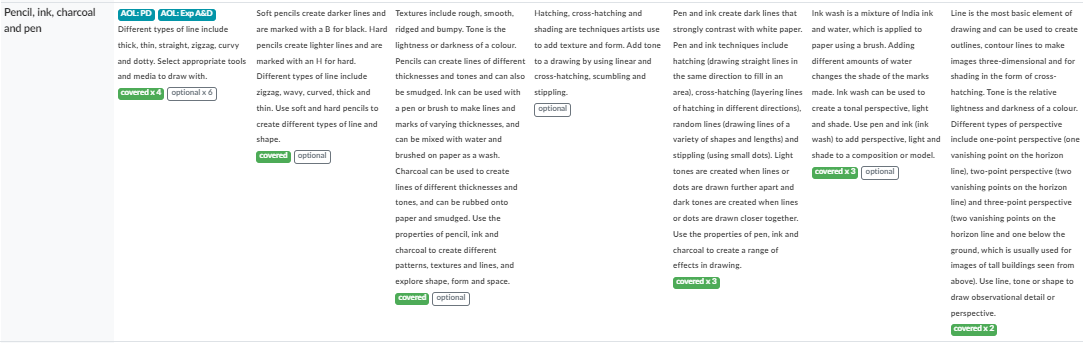 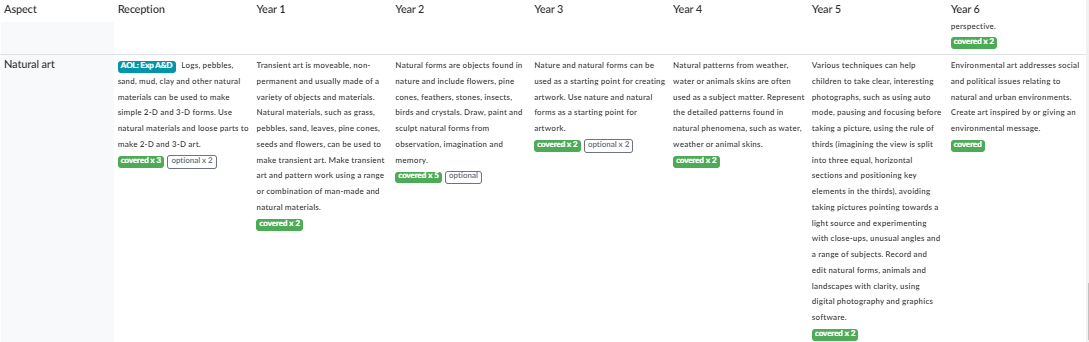 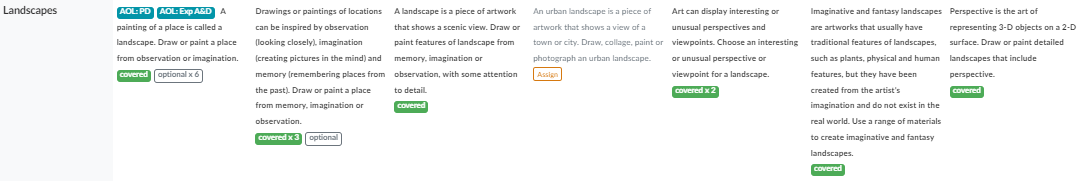 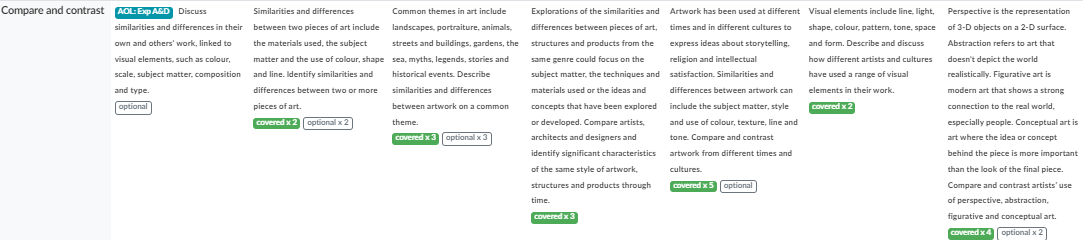 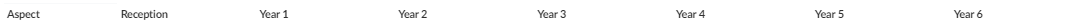 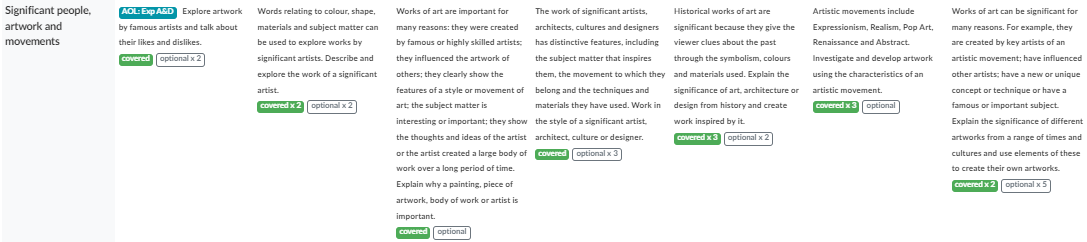 